Convocation pour les réunions 2018 !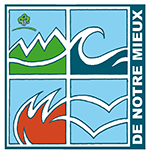 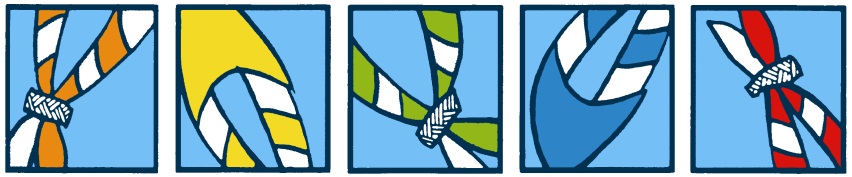 Voici les réunions pour cette deuxième partie de l’année avant un camp de FOLIE, prête ? Réunions :Samedi 3 février : 9h à 12h.Samedi 10 février : 9h à 12h.Samedi 17 février : 9h à 12h.Samedi 24 février : 9h à 12h.Samedi 3 mars : 9h à 12h.Samedi 10 mars : 9h à 12h. Samedi 17 mars : 9h à 12h.Samedi 24 mars : 9h à 12h.Samedi 31 mars : Pas de réunion.Samedi 7 avril : 9h à 12h.Hike du vendredi 13 au dimanche 15 avril. (les informations sur le lieu et les heures arriveront prochainement).Samedi 21 avril : 9h à 12h. Samedi 28 avril : Fête d’unité (les informations suivront)Dimanche 29 avril : Évènement lutin. Aznor (les informations suivront)Samedi 5 mai : 9h à 12h.Samedi 12 mai : 9h à 12h.Samedi 19 mai : 9h à 12h.Il y aura une réunion spéciale le samedi 30 juin ou le samedi 7 juillet, plus d’informations suivront. Si tu ne sais pas venir à une réunion, n’oublie pas de nous contacter ! N’oublie pas de bien t’habiller en fonction du temps car nos locaux ne sont pas très chauds !  Pour rappel : l’uniforme se compose d’une jupe ou short beige, un t-shirt rouge et un pull bleu foncé et du foulard. Le foulard est à mettre à toutes les réunions.Gros bisous et à bientôt !Akil (Emeline Debliquy) : 0475/66.44.24Suricate (Emma Verbrigghe) : 0499/43.50.89Shiba (Inès Verbrigghe) 0492/02.73.58Kiwi (Jeanne Cheval) : 0479/88.01.09Laika (Louise Praet) : 0498/50.28.28Sapajou (Pauline Crosson) 0493/61.03.36Calao (Rachelle Dewaele) 0476/26.95.84Curly ( Inès Braquenier ) : 0478/69.19.11